                                                    Итоги подведены.         Во вторник 27.02.2018 года в  Министерстве социальной защиты населения Республики Бурятия прошло итоговое совещание по результатам  работы  учреждений  Министерства социальной защиты населения   за 2017 год и задачах на 2018 год. За прошедший год в центре прошли реабилитацию 198 несовершеннолетних, в кровные семьи было возвращено 118 детей, а в замещающие семьи устроены 7 ребятишек.  Но всё- таки специалисты центра предпочтение отдают возвращению детей в кровные семьи.  Поэтому с родителями проводится большая профилактическая работа, специалисты дают консультации по разным вопросам, родители вовлекаются в различные социальные проекты, в настоящее время в центре работает проект  «Солнышко в ладошках» по методам: « Мозартика» и « Мандала» . Большинство родителей находят в себе силы,  вернутся к полноценной жизни и воспитывать  своих детей  достойными членами общества. В конце работы пленарного совещания  были подведены итоги работы за прошедший год. По итогам года наш Заиграевский социально-реабилитационный центр  занял второе место среди реабилитационных центров Бурятии.   Мы  были награждены  Почётным  Дипломом 2 степени и Сертификатом на приобретение основных средств.  В преддверии праздника 8 марта хочу поздравить всех женщин нашего коллектива с праздником весны. Пожелать им  здоровья, творческих успехов, семейного благополучия и весеннего настроения.                                                Валентина Васильева специалист по соц. работе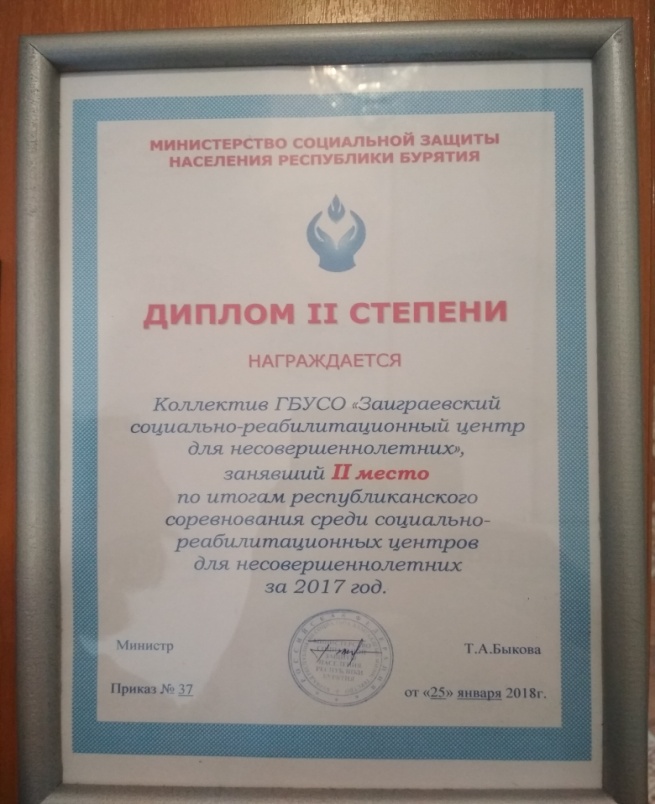 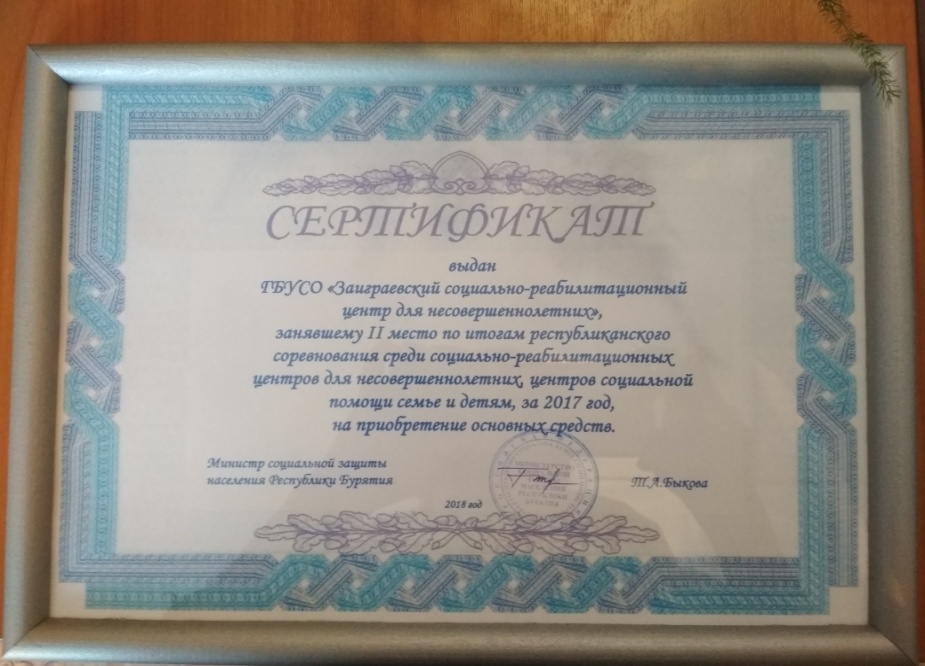 